Kl. VII05.05.(wt.)1. Jęz. angielskiTopic: Listening and speaking. (str. 96-97)- w ćw. A (96) należy połączyć wyrażenia o podobnym znaczeniu- w ćw. C połącz obrazki z wyrazamiPrzepisz i przetłumacz wyrażenia z części „useful expressions” ze str 97- w ćw. B (97) należy uzupełnić dialog- zrób ćw. B ze str. 72 w zeszycie ćwiczeń2. HistoriaTemat: Odrodzenie Rzeczypospolitej.- przeczytaj pierwszy temat z rozdziału VII, zrób notatkę do zeszytu (str. 268) oraz zadania z zeszytu ćwiczeń.- dla utrwalenia obejrzyj materiał:https://epodreczniki.pl/a/sprawa-polska-na-konferencji-wersalskiej/DYXM5OIZRhttps://epodreczniki.pl/a/walka-o-ksztalt-polityczny-panstwa-polskiego-konstytucja-marcowa/DM2G1ETrR3. GeografiaTemat: Usługi w Polsce- podsumowanie działu.Proszę wykonać podsumowanie działu z podręcznika .4. Wych. fiz.Temat: Indeks sprawności fizycznej – siła mięśni brzucha- wykonaj ćwiczenia:https://www.youtube.com/watch?v=kwwbXHfHgz85. Jęz. polskiTemat: „Wyobraźnia”- podsumowanie rozdziału 5.Proszę wykonać w programie word ćwiczenia 1-13 str. 243/244 i przesłać odpowiedzi na e-mail nauczyciela.  6. Jęz. niemieckiTemat na 5.05.2020 r.Schreibe das Thema ins Heft!Adjektivsteigerung – Übungen.   – Stopniowanie przymiotnika – ćwiczenia.Przypomnij sobie zasadę stopniowania przymiotników. Spójrz na grafikę oraz notatki w zeszycie.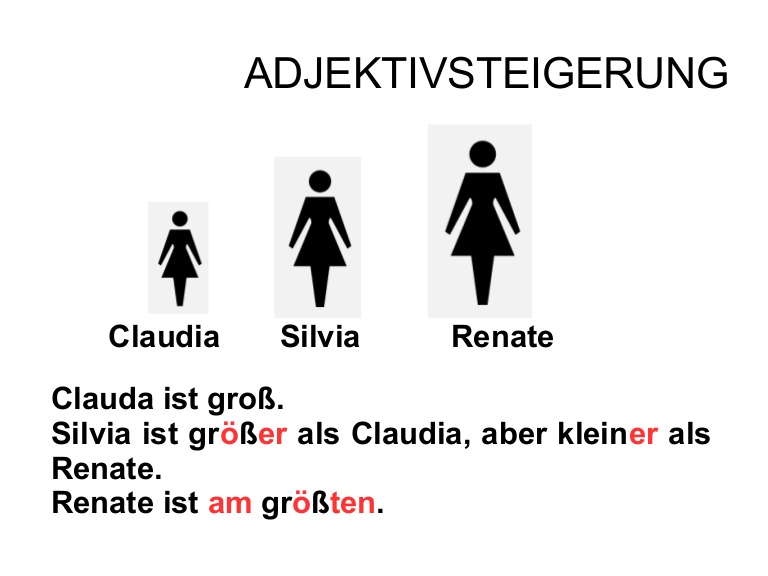 Przypomnij sobie zwroty z ostatniej lekcji i spójrz na grafikę.genauso .... wie - tak samo jakals - niżso.... wie - tak jakNa spotkaniu online uzupełnimy ją i zapiszecie zdania w zeszycie.W piątek kartkówka ze stopniowania przymiotników. Szczegóły na spotkaniu online.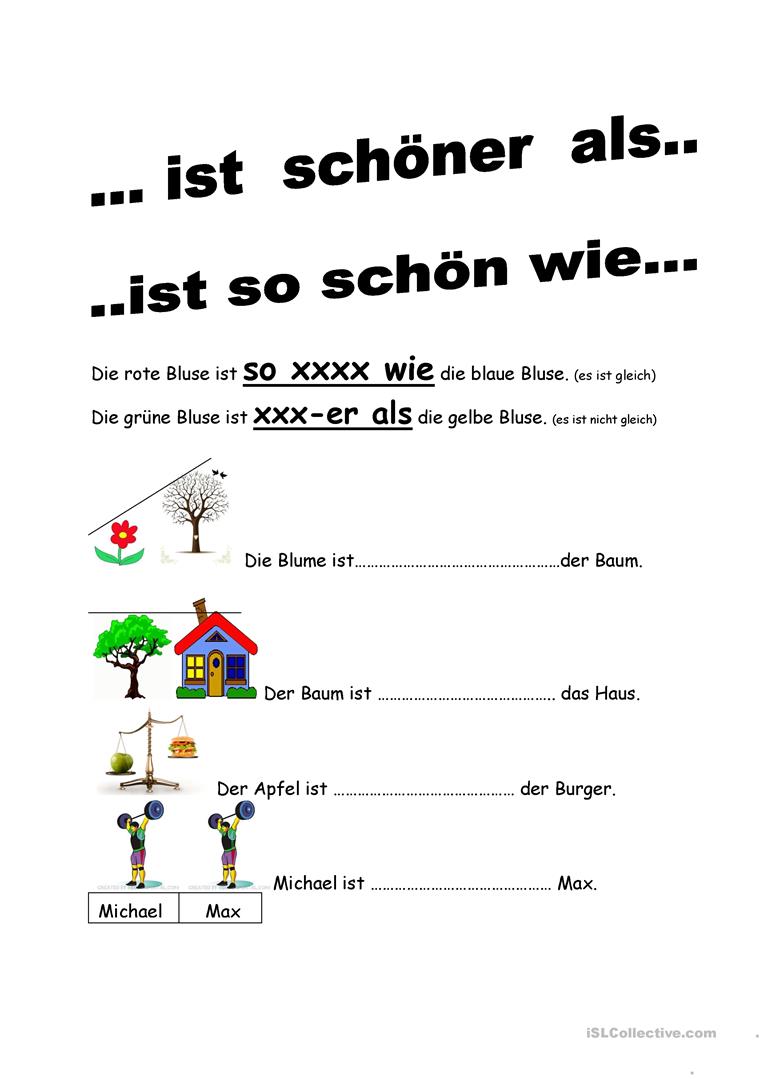 7. WdżwrTemat: Rozmnażanie się człowieka.https://www.youtube.com/watch?v=n36YaPncXu4